Central University of Jammu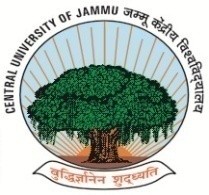 Rahya-Suchani (Bagla), District: Samba – 181143, Jammu (J&K), IndiaDepartment of Tourism & Travel Management2nd Merit List (UR Category)List of students who have been offered provisional admission to B. Voc Tourism ManagementSd/Admission CommitteeDepartment of Tourism & Travel ManagementCentral University of JammuS.NoFORM NUMBERNAMEROLL NUMBERMARKS1CUJAM0004093MUHAMMED FAHIZ VPKL130201791992CUJAM0007867SHAKTI KUMARKK040101861983CUJAM0006343Abhinandan KumarBR070109161974CUJAM0002721SAHIL RAJBR080102621965CUJAM0009924DIVYANSHU UPADHYAYBR060202011966CUJAM0000452MUKESH KUMAR VERMACG030101681957CUJAM0001236ATYANKSH KANAUJIAUP120201231938CUJAM0009619DIGVIJAYBR051701511909CUJAM0000344PRAGYA PRASUNBR0602024118910CUJAM0005428ABHISHEK CHOUDHARYRJ0602034718911CUJAM0004165ABHAY VISHWAKARMAJH0401166218812CUJAM0006495DRISYA VKL0901056018813CUJAM0006547SHIBIN MUHAMMED. MKL1301013018614CUJAM0006665RAHUL LANGDIRJ0601083618615CUJAM0002597RAHUL SINHADL0102083118316CUJAM0009597SWETA RANJANBR0702058318317CUJAM0005863Kunj SharmaBR0509009918018CUJAM0008680ARNAB PATTANAIKWB0101031418019CUJAM0002264MINVER K KKL1206030317820CUJAM0006512SATYAM KUMARBR07010844178